10:46 11/11/2010© POOLMOSCOU, 11 novembre - RIA NovostiSur le même sujetPoutine ratifie le programme de développement des universités fédérales 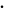 Enseignement en Russie: le nombre d'universités doit être réduit (Ivanov) Modernisation en Russie: réformer l'enseignement professionnel (Medvedev) Enseignement en Russie: développer les échanges pédagogiques (Medvedev)